PENERAPAN MODEL PEMBELAJARAN PROBLEM BASED LEARNING PADA TEMA INDAHNYA KEBERSAMAAN UNTUK MENINGKATKAN PEMAHAMAN  SISWA TERHADAP PEMBELAJARAN TEMATIK(Penelitian Tindakan Kelas dalam Pembelajaran Tema Indahnya Kebersamaan dalam Subtema Keberagaman Budaya Bangsaku  di Kelas IV SDN Sirnamanah  Kecamatan Sukajadi Kota Bandung)SKRIPSIDiajukan untuk Memenuhi Salah Satu Syarat  Memperoleh Gelar Sarjana Pendidikan Guru Sekolah Dasar 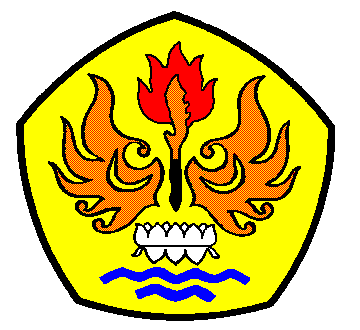 olehLilis SumiatiNPM 105060097PROGRAM STUDI PENDIDIKAN GURU SEKOLAH DASARFAKULTAS KEGURUAN DAN ILMU PENDIDIKANUNIVERSITAS PASUNDANBANDUNG2014